GHASA……would love for you to join us onTuesday 26th February at 7:30pmAt the Winterbourne Arms Pub, Winterbourne.Meet this year’s committee, to see what we are fundraising for and how we are doing this.It will also be an opportunity to find out how the committee works and how you can become involved and make a difference to our childrens’ school and education.For more information, ask Becky Roberts (Max & Sophie’s mum) 07857427774 or catch me on the playground!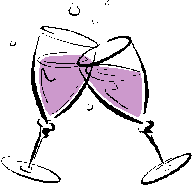 